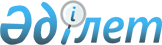 Об утверждении Положения о Министре Республики Казахстан по делам экономической интеграции
					
			Утративший силу
			
			
		
					Постановление Правительства Республики Казахстан от 11 июня 2013 года № 595. Утратило силу постановлением Правительства Республики Казахстан от 29 августа 2016 года № 487      Сноска. Утратило силу постановлением Правительства РК от 29.08.2016 № 487 (вводится в действие со дня его первого официального опубликования).      Правительство Республики Казахстан ПОСТАНОВЛЯЕТ:



      1. Утвердить прилагаемое Положение о Министре Республики Казахстан по делам экономической интеграции.



      2. Настоящее постановление вводится в действие со дня подписания.      Премьер-Министр

      Республики Казахстан                       С. Ахметов

Утверждено         

постановлением Правительства

Республики Казахстан   

от 11 июня 2013 года № 595  

Положение о Министре Республики Казахстан

по делам экономической интеграции  

1. Общие положения

      1. Министр Республики Казахстан по делам экономической интеграции – должностное лицо, назначаемое на должность и освобождаемое от должности Президентом Республики Казахстан.



      2. Министр Республики Казахстан по делам экономической интеграции является членом Правительства Республики Казахстан.



      3. Министр Республики Казахстан по делам экономической интеграции осуществляет свою деятельность в соответствии с Конституцией и законами Республики Казахстан, актами Президента и Правительства, иными нормативными правовыми актами, а также настоящим Положением.



      4. Министр Республики Казахстан по делам экономической интеграции самостоятелен в принятии решений в пределах своей компетенции и несет персональную ответственность перед Премьер-Министром Республики Казахстан за выполнение возложенных на него задач. 

2. Основные задачи, функции и права Министра 

Республики Казахстан по делам экономической интеграции

      5. Основными задачами Министра Республики Казахстан по делам экономической интеграции являются:

      1) участие в выработке предложений по формированию государственной политики в сфере регулирования и развития внешнеторговой деятельности, в том числе по вопросам участия Республики Казахстан во Всемирной торговой организации, и организация работы по ее реализации органами государственной власти;

      2) участие в выработке предложений по формированию государственной политики в сфере регулирования международной экономической интеграции, в том числе по вопросам участия Республики Казахстан в международных экономических интеграционных объединениях.



      6. Министр Республики Казахстан по делам экономической интеграции в установленном законодательством порядке осуществляет следующие функции:

      1) вносит предложения по регулированию и развитию внешнеторговой политики;

      2) организует и проводит переговоры с международными организациями в пределах своей компетенции;

      3) вносит предложения по развитию торгово-экономического сотрудничества и разработке международных договоров в рамках Всемирной торговой организации, Таможенного союза, Единого экономического пространства в рамках ЕврАзЭС, а также иных международных экономических интеграционных объединений;

      4) участвует в координации деятельности государственных органов и вносит предложения по вопросам разработки проектов нормативных правовых актов, регулирующих отношения по вопросам участия Республики Казахстан во Всемирной торговой организации, Таможенном союзе и при формировании Единого экономического пространства в рамках ЕврАзЭС, а также в иных международных экономических интеграционных объединениях;

      5) информирует Премьер–Министра Республики Казахстан о деятельности и координации вступления Республики Казахстан во Всемирную торговую организацию, формированию Таможенного союза и Единого экономического пространства в рамках ЕврАзЭС;

      6) взаимодействует со структурными подразделениями Министерства национальной экономики Республики Казахстан (далее – Министерство), Отделом по вопросам Всемирной торговой организации Постоянного представительства Республики Казахстан при отделении ООН и других международных организациях в Женеве, торговыми советниками в странах дипломатических миссий за рубежом и Торговым представительством Республики Казахстан в Российской Федерации в пределах своей компетенции;

      7) визирует проекты нормативных правовых актов в пределах своей компетенции.

      Сноска. Пункт 6 с изменением, внесенным постановлением Правительства РК от 24.09.2014 № 1011 (порядок введения в действие см. п. 8).



      7. В целях реализации основных задач и осуществления своих функций Министр Республики Казахстан по вопросам экономической интеграции в установленном законодательством порядке имеет право:

      1) запрашивать и получать необходимую информацию, документы и иные материалы от государственных органов и должностных лиц;

      2) использовать государственные, в том числе правительственные, системы связи и коммуникации;

      3) вести с государственными органами, должностными лицами и организациями служебную переписку по вопросам своей компетенции;

      4) участвовать в заседаниях Правительства Республики Казахстан, коллегий центральных исполнительных органов;

      5) в случаях, предусмотренных законодательством Республики Казахстан, возглавлять казахстанскую делегацию в переговорах и/или консультациях по вступлению Республики Казахстан во Всемирную торговую организацию;

      6) в случаях, предусмотренных законодательством Республики Казахстан, участвовать и при необходимости возглавлять казахстанскую делегацию в переговорах, консультациях по вопросу заключения двусторонних и многосторонних торгово-экономических договоров Республики Казахстан, а также заседаниях органов управления Таможенного союза по вопросам формирования и функционирования Таможенного союза, Единого экономического пространства в рамках ЕврАзЭС, иных международных интеграционных объединениях; 

      7) проводить совещания с участием представителей заинтересованных центральных и местных исполнительных органов и организаций Республики Казахстан, а также участвовать в мероприятиях, связанных с вступлением Казахстана во Всемирную торговую организацию и формированием Таможенного союза и Единого экономического пространства в рамках ЕврАзЭС, иных международных экономических интеграционных объединениях;

      8) подписывать служебную документацию в пределах своей компетенции;

      9) осуществлять иные права, предусмотренные законодательством Республики Казахстан. 

3. Организация и обеспечение деятельности Министра 

Республики Казахстан по делам экономической интеграции

      8. Организация деятельности Министра Республики Казахстан по делам экономической интеграции определяется регламентом Министерства.



      9. Министр Республики Казахстан по делам экономической интеграции имеет секретариат.



      10. Обеспечение деятельности Министра Республики Казахстан по делам экономической интеграции осуществляется Министерством.



      11. Финансирование деятельности Министра Республики Казахстан по делам экономической интеграции осуществляется Министерством.
					© 2012. РГП на ПХВ «Институт законодательства и правовой информации Республики Казахстан» Министерства юстиции Республики Казахстан
				